Итоговый тест по геометрии за курс 7 классаВариант 21. Сколько неразвёрнутых углов изображено на рисунке 13?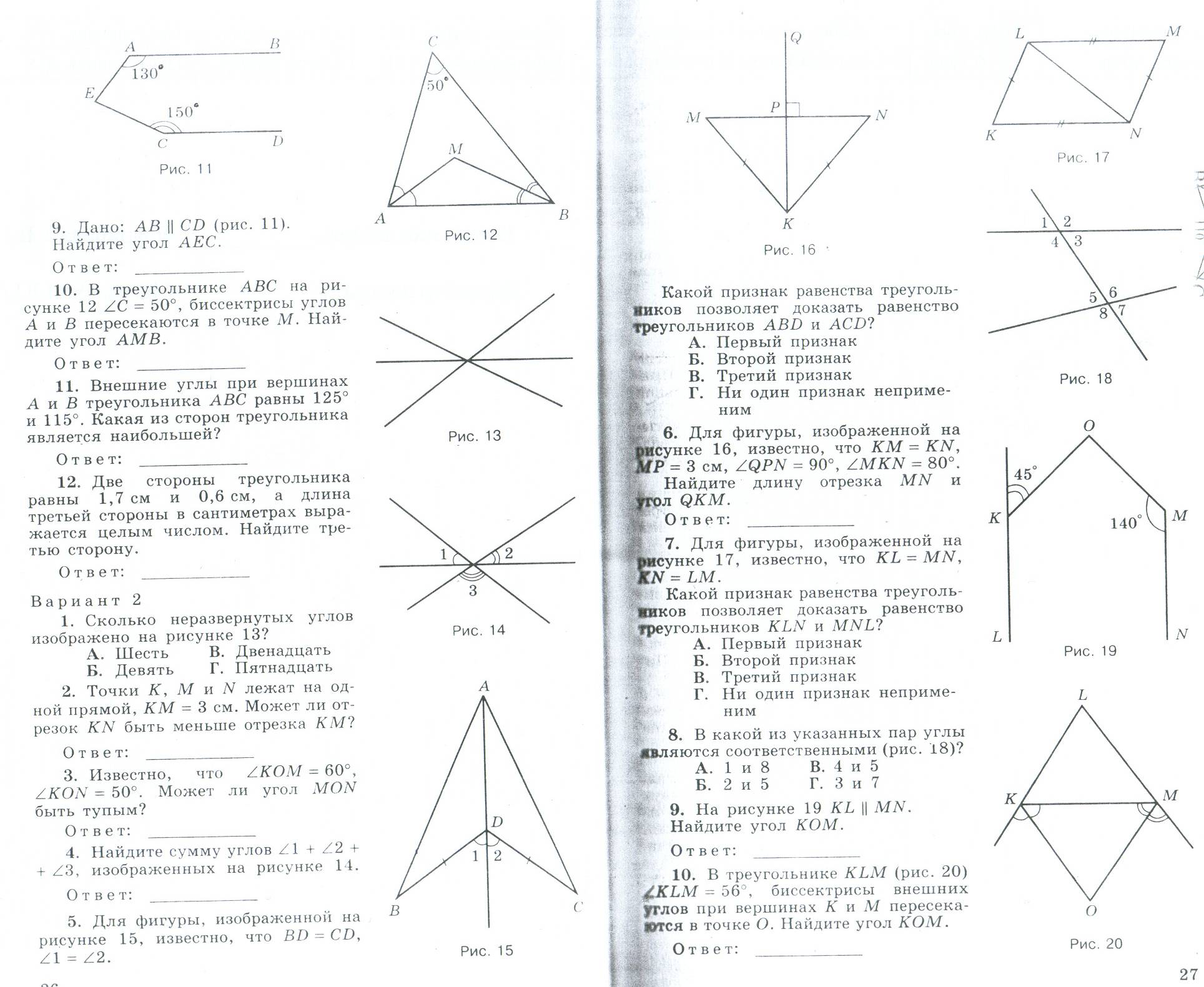 2. Точка С принадлежит отрезку АВ. Чему равна длина отрезка АВ, если АС=3,6 см,  ВС=2,5 см.3. Один из смежных углов острый. Каким является другой угол?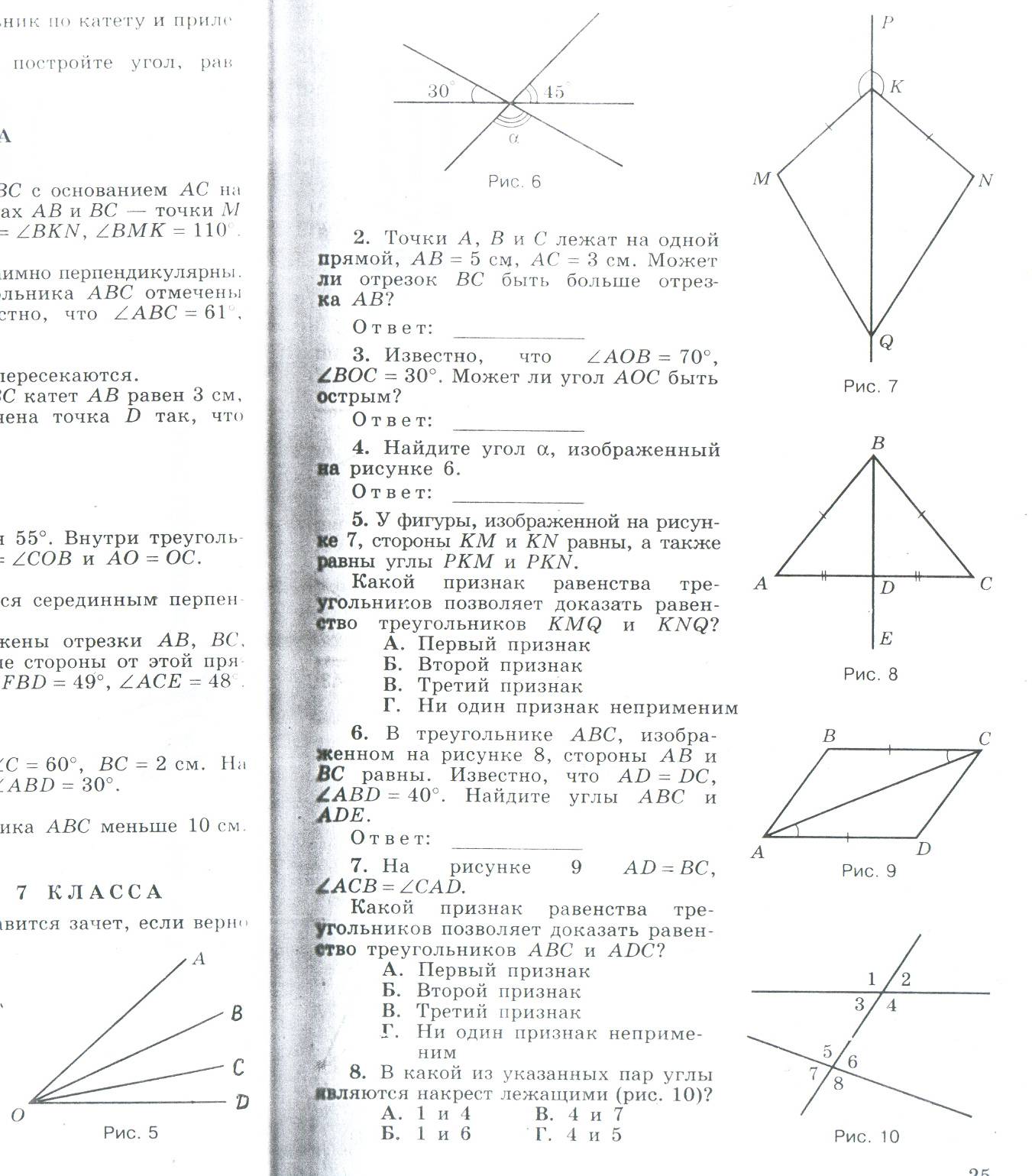 4. Найдите угол , изображённый на рисунке 6.               Ответ: ___________________5.  Из равенства треугольников ABK и  MNF следует, что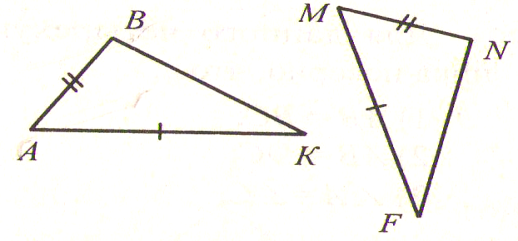 6. В треугольнике АВС, изображённом на рисунке 8, стороны АВ и ВС равны. Известно, что АD=DC, ABD=400. Найдите углы АВС и АDЕОтвет: _______________________7. На рисунке 9 АD=ВC, АСВ=САD. Какой признак равенства треугольников позволяет доказать равенство треугольников АВС и АDС? 8. В какой из указанных пар углы являются накрестлежащими (рис. 10)? 9. Медианой треугольника называется отрезок, соединяющий10.  Внешние углы при вершинах А и В треугольника АВС равны 1250 и 1150. Какая из сторон треугольника является наибольшей?Ответ: __________________________11. Известны стороны равнобедренного треугольника:   и . Чему равен его периметр?12. В прямоугольном треугольнике один из острых углов на 25° больше другого. Чему равны острые углы этого треугольника?Ответ: _______________________________Вариант 11.    Сколько углов изображено на рисунке 5?2. Точка А делит отрезок ВС на два отрезка. ВС=8см, АС=3см. Чему равна длина отрезка АВ?3. Вертикальные углы изображены на рисунке 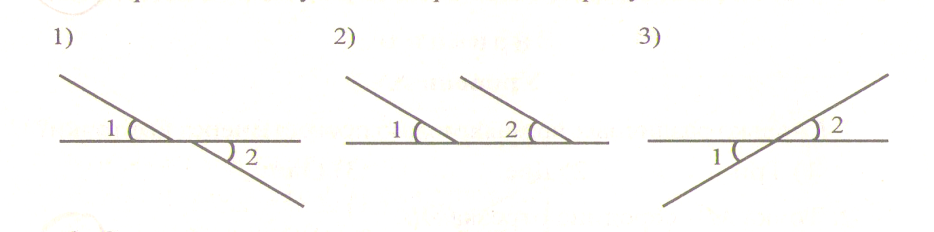 4. Найдите сумму углов 1+2+3, изображённых на рисунке 14.Ответ: ____________________5.  Из равенства треугольников NMP и KLO следует, что 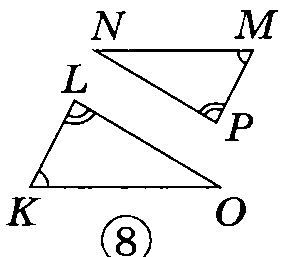 6. Для фигуры, изображённой на рисунке 16, известно, что MP и KN=KM, МР=3см, QPN=900, MKN=800. Найдите длину отрезка МN и угол QKМ.                              Ответ: ____________________7. Отрезок АС – биссектриса угла ВАD. В треугольниках АВС и АDС углы АВС и АСD равны. Определите в силу какого признака равенства треугольников треугольники АВС и СDА равны.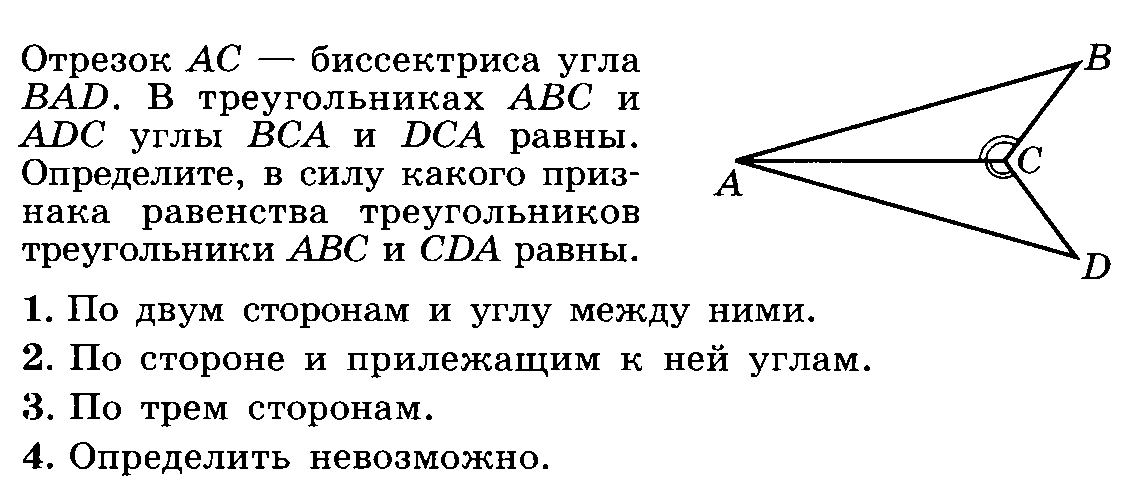 8. Две стороны треугольника равны 2см и 3см. Тогда третья сторона треугольника может быть равна 9. В треугольнике АВС А=20о, В=110о. Тогда внешний угол при вершине С равен…                           Ответ_____________10.  В какой из указанных пар углы являются соответственными (рис. 10)11. ∆ АВС – равнобедренный с основанием АС. АК – высота. Найдите угол ВАК, если C = 70 °.12. Укажите, какие из перечисленных ниже утверждений верны.1) Медиана всегда делит пополам один из углов треугольника.2) Точка пересечения высот всегда лежит внутри треугольника.3) В каждом треугольнике можно провести три биссектрисы.4) В прямоугольном треугольнике можно провести только одну высоту                   Ответ: ____________________13. Биссектрисы углов N и M треугольника  MNP  пересекаются в точке  A. Найдите  , если  , а  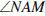 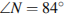 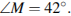 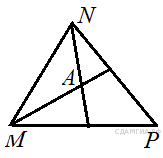 Ответ:______________________________________________14. Два острых угла прямоугольного треугольника относятся как  4 : 5. Найдите больший острый угол. Ответ дайте в градусах.Ответ:____________________________________15. На стороне АС треугольника АВС выбраны точки D и E так, что отрезки AD и CE равны (см. рисунок). Оказалось, что углы АDB и BEC тоже равны. Докажите, что треугольник АВС — равнобедренный. 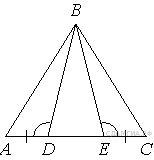 13. Биссектрисы углов B и C треугольника  ABC  пересекаются в точке  K. Найдите  , если  , а   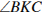 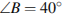 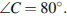 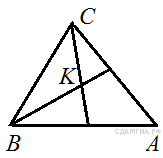 Ответ:_______________________________________________14. Один из острых углов треугольника на 230 больше другого. Найдите меньший острый угол. Ответ:_______________________________________________15. На стороне АС треугольника АВС выбраны точки D и E так, что отрезки AD и CE равны (см. рисунок). Оказалось, что отрезки BD и BE тоже равны. Докажите, что треугольник АВС — равнобедренный.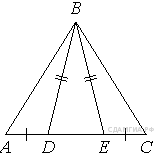 Решение.Треугольник — равнобедренный, следовательно, . Углы и — развёрнутые, поэтому: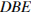 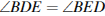 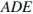 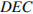 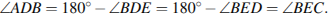 Рассмотрим треугольники и следовательно, эти треугольники равны, а значит, то есть треугольник — равнобедренный.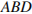 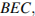 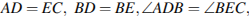 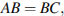 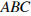 А.  шестьВ.  двенадцатьБ.  девятьГ.  пятнадцатьА.  1,1Б.  7,2В.  6,1Г.  5А.  нельзя определить Б.  острый В.  тупой Г.  прямойА.  В=МБ.  В=NВ.  В=FА.  Первый признакБ.  Второй признакВ.  Третий признакГ.  Четвёртый признакА.  1 и 4В.  4 и 7Б.  1 и 6Г.  4 и 5А.  две стороны треугольникаБ. середины двух сторон треугольникаВ. вершину и середину противоположной стороныА.  9Б.  6В.  12Г.  15А.  триБ.  четыреВ.  пятьГ.  шестьА.  11Б.  5В.  4Г.  5,5А.  NM=LOБ.   NM= KOВ.   NM=KLА.  По двум сторонам и углу между нимиБ.   По стороне и двум прилежащим к ней угламВ.   По трём сторонамГ.   Определить не возможноА.  6смБ.  5смВ.  3смГ.  1смА.  1 и 7В.  4 и 8Б.  2 и 5Г.  3 и 5А.  400Б.  500В.  700